Today’s ServiceApril 26th, 2020Call to Worship                                                                                                                                                                                       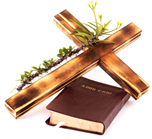 Hymn Announcements Prayer RequestsMusicSermonOffering (on table) From the PastorThe Greek word for “thief” used in Jn. 10:10 means “one who steals” which, while referring to theft of money or objects, figuratively, the same word is used to refer to false teachers.  Spiritually God’s sheep are protected from the thief by their Shepherd. Jesus said, “I am the good shepherd. The good shepherd lays down his life for the sheep” (Jn. 10:11). The sheep “follow him because they know his voice. But they will never follow a stranger; in fact, they will run away from him because they do not recognize a stranger’s voice” (Jn. 10:4–5). It is by knowing truth, knowing God’s voice that we defend against the deceptions of those who would seek to steal, kill, and destroy.  Life is in Jesus and Him alone.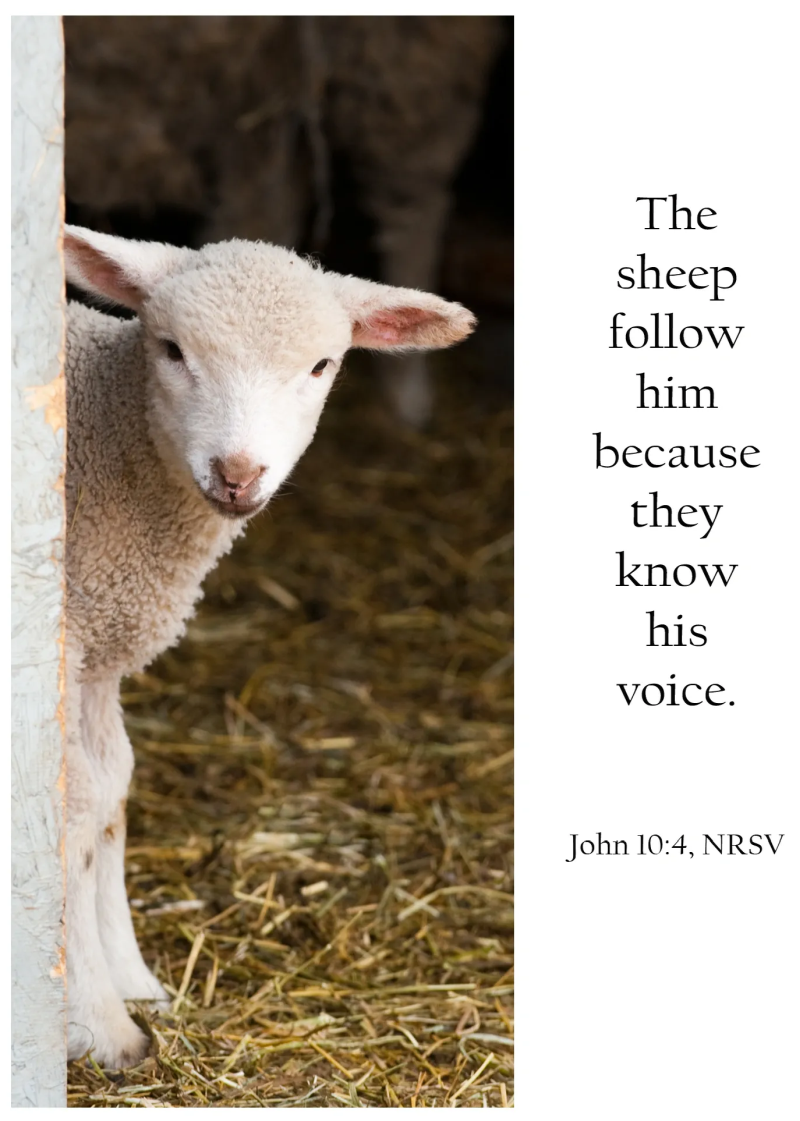  Pastor TonyChurch Information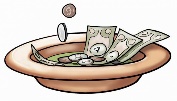 Last Week’s giving:     $ 0                   EldersTony Raker (Pastor)..……………….  pastor@graceevfreechurchva.orgDelmas (Moe) Ritenour….…………………………..  moemar@shentel.net Finance:   Linda Fraley ………………………………..  lindaf12@shentel.net IT & Media:  Rob Moses & Scott TuckerBulletin: Rob Moses ……………….  admin@graceevfreechurchva.org Breakfast: Tammy Copeland ……….…tammyscopeland@gmail.com 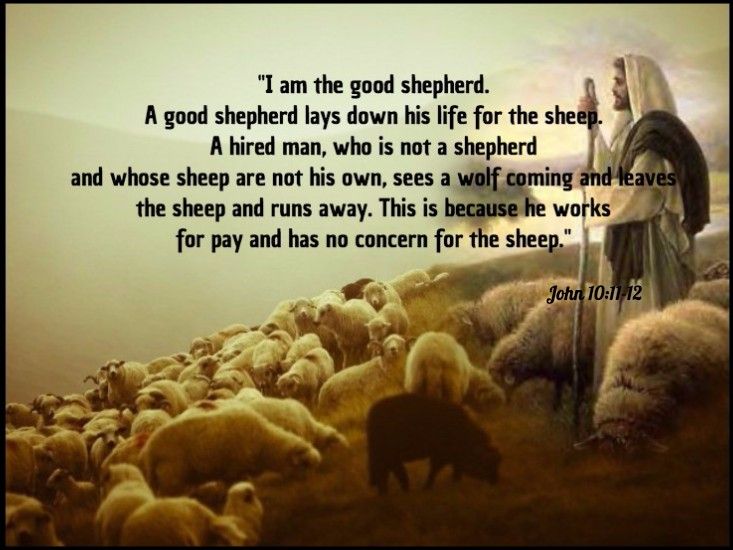 718 E Queen Street, Strasburg, VA 22657,     540-465-4744 msg ph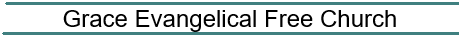   https://graceevfreechurchva.orgPlease turn off or mute cell phones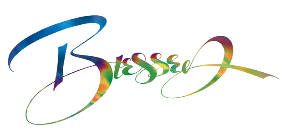 Notes: 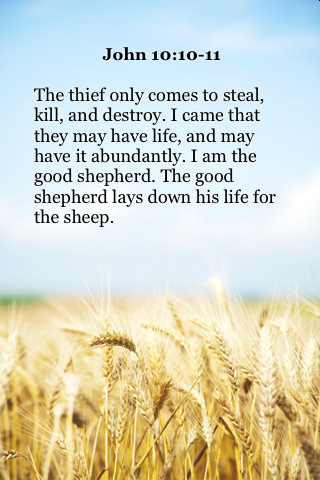 